Publicado en Madrid el 24/04/2018 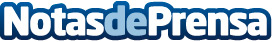 Beneficios e inconvenientes de las oficinas diáfanas, según el CEC¿Puede condicionar el espacio de trabajo o su disposición el desarrollo y desempeño de un trabajador? ¿Qué nos está transmitiendo sobre una oficina diáfana frente a otra de distribución tradicional dividida en despachos particulares con respecto a la filosofía e intenciones de la empresa? Datos de contacto:Raquel Lombas915901582Nota de prensa publicada en: https://www.notasdeprensa.es/beneficios-e-inconvenientes-de-las-oficinas Categorias: Comunicación Madrid Emprendedores Recursos humanos Oficinas http://www.notasdeprensa.es